Publicado en Madrid el 06/10/2023 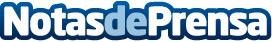 FPLE recuerda: A partir de 2030 no se podrán vender ni alquilar viviendas con calificación energética F o GEsta medida afecta a más de un tercio del parque de viviendas residenciales de España. Guillermo Amann, portavoz del Foro para la Electrificación ha moderado el webinar ‘Conscious Talks: Arquitectura, Rehabilitación Energética y Electrificación', en el que expertos del sector han hablado sobre el papel de las energías renovables y la electrificación para garantizar la sostenibilidad del sectorDatos de contacto:Foro para la ElectrificaciónForo para la Electrificación664245493Nota de prensa publicada en: https://www.notasdeprensa.es/fple-recuerda-a-partir-de-2030-no-se-podran Categorias: Nacional Hogar Sostenibilidad Urbanismo Webinars Innovación Tecnológica Construcción y Materiales Arquitectura Sector Energético http://www.notasdeprensa.es